February 22th, 2021Lesson WILD ANIMALS 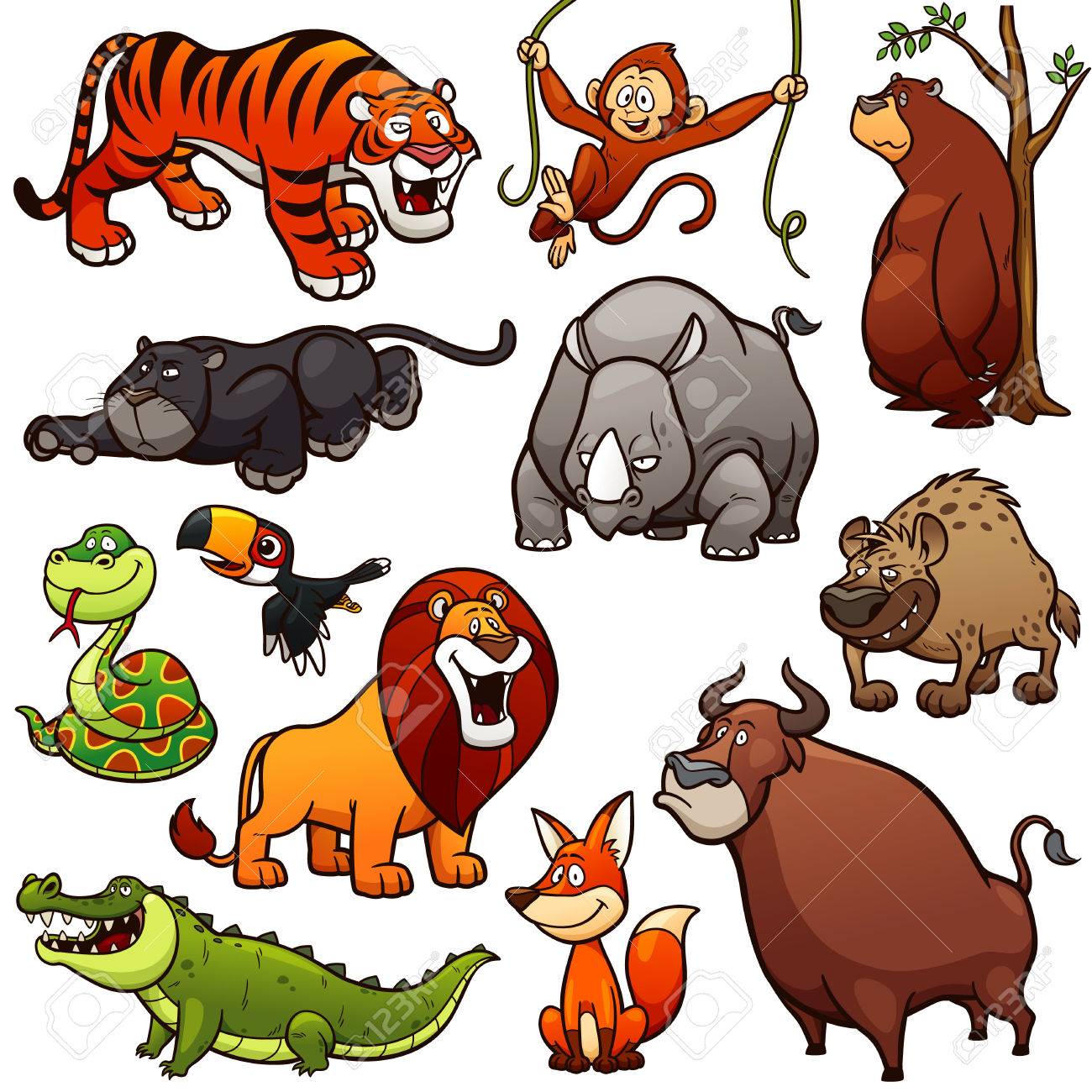 Wild animals are the animal species that grow or live wild in the nature. They can find their own food, shelter, water and all its other needs in a specific natural habitat.